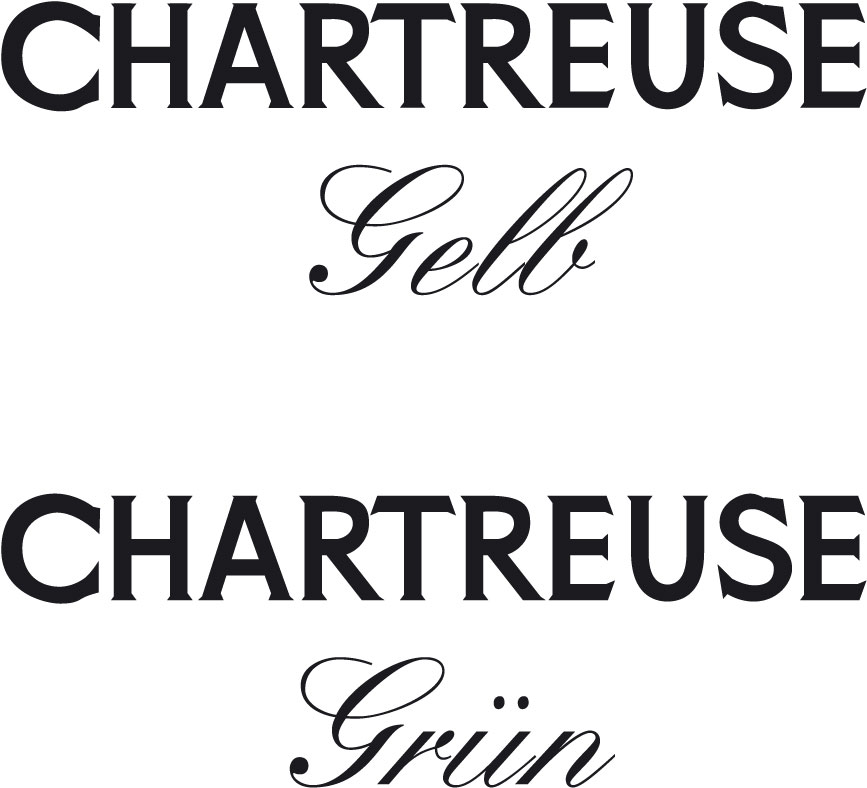 „Reine des Liqueurs“Der weltberühmte Klosterlikör Chartreuse präsentiert SonderabfüllungHamburg, Dezember 2017. Ab sofort präsentiert Chartreuse, der französische Kräuterlikör der Kartäusermönche aus Voiron, die limitierte Sonderabfüllung „Reine des Liqueurs“. Diese zelebriert die reiche Geschichte und stellt eine Hommage an die bemerkenswerte Popularität von Chartreuse in zahlreichen europäischen Kreisen dar. So etablierte er sich von 1860 bis 1903 als fester Bestandteil der Tischkultur. Besonders aristokratische Kreise wurden schnell auf den faszinierenden Geschmack aufmerksam und so war es Zar Nicolas II., der ihn schließlich an seinem Hof in Russland liebend gern konsumierte. In dieser Glanzzeit machte sich Chartreuse mit seiner unverkennbaren Rezeptur, die bis heute nur zwei Kartäusermönchen im Kloster in Voiron bekannt ist, einen Namen als „Reine des Liqueurs“, Königin der Liköre.  Er eignet sich hervorragend als Digestif pur und gut gekühlt nach dem Essen. Die Sorgfalt, mit der die Kartäusermönche die verwendeten Zutaten dieser Sonderabfüllung auswählten, garantiert einen Premium-Likör von einzigartiger Qualität. Die Cuvée des „Reine des Liqueurs“ stammt aus verschiedenen Fässern, in denen Chartreuse Jaune über mehrere Jahre reifte und welche von den Kartäusermönchen behutsam selektiert worden sind. Subtile grasige Noten erinnern an die Geschmackskomponenten, die die Liebhaber von Chartreuse im 19. Jahrhundert – dem goldenen Zeitalter von Chartreuse – außerordentlich zu schätzen wussten und die ihm schließlich zu unantastbarem internationalen Ruhm verhalfen. Zu den grasigen Noten gesellt sich ein blumiger Geschmack aus Noten von Kamille, Quackgras und grünem Anis.Die Abfüllung „Reine des Liqueurs“ umfasst lediglich 1084 Flaschen und wird mit 43% vol. Alkohol abgefüllt. Jede Flasche wird nummeriert in einer künstlerisch designten Geschenkpackung ausgeliefert. Er ist, solange der Vorrat reicht, bei ausgesuchten Facheinzelhändlern in Deutschland und Österreich für einen empfohlenen Regalpreis von 59,99€ erhältlich. Über ChartreuseChartreuse ist ein einzigartiger französischer Kräuterlikör, der bis zum heutigen Tag von Kartäuser Mönchen nach einem geheimen Rezept von 1605 hergestellt wird. Chartreuse besteht aus destilliertem Alkohol, der mit 130 Kräutern und Pflanzen gealtert ist. Der Likör ist nach dem Kloster Grande Chartreuse der Kartäusermönche benannt, das sich in den Chartreuse-Bergen in der Region Grenoble in Frankreich befindet. Die Herstellung erfolgt in der eigenen Destillerie in der nahe gelegenen Stadt Voiron. Im weltgrößten Fasskeller mit einer Länge von 164 Metern lagert die Mischung aus Extrakten, Destillaten, Zucker und Honig anschließend in zum Teil über 100 Jahre alten Eichenholzfässern, die bis zu 50.000 Liter fassen. Wie lange die Lagerzeit bis zur Vollendung der Reife sein muss, entscheiden die Mönche. Auch dies bleibt ein Geheimnis.Borco-Marken-ImportChartreuse wird in Deutschland und Österreich exklusiv von BORCO-MARKEN-IMPORT distribuiert. BORCO, mit Sitz in Hamburg, ist einer der größten deutschen, österreichischen sowie europäischen Produzenten und Vermarkter internationaler Top Spirituosen Marken. Das Portfolio des unabhängigen Familienunternehmens, darunter in Deutschland und Österreich unter anderem auch Sierra Tequila, Russian Standard Vodka, Yeni Raki, Fernet-Branca und Lanson Champagne deckt fast alle wichtigen internationalen Segmente ab und ist in seiner Stärke und Geschlossenheit sicher einmalig. Für weitere Informationen wenden Sie sich gern an:BORCO-MARKEN-IMPORT Matthiesen GmbH & Co. KG 
Winsbergring 12 – 22 · 22525 Hamburg 
Telefon 040 / 85 31 6 - 0
Telefax 040 / 85 85 00 
infoline(at)borco.com
www.borco.com